社團法人新竹市不動產仲介經紀商業同業公會  函                                        公會住址:300新竹市自由路67號6樓之1                                                   電話（03）5317786傳真：（03）5317713                                                  聯絡人：秘書受文者：本會會員公司發文日期：中華民國106年03月9日發文字號：（106）竹市房仲字第0018號密等及解密條件或保密期限：普通附件： 主旨：函知本會會員公司辦理營業人經紀人複訓開課各項事宜，詳如說明。說明:1.自起，從事不動產經紀業務人員須有不動產營業員證         書，公司僱用未具備資格者從事業務，得處6-30萬罰鍰。      2.依規定，不動產經紀營業員應於四年內屆滿前六個月內複訓換證完        成。內政部於發文不動產經紀營業員證照屆滿過期者，該        證書字號立即無效，不再通知，需重新上營業員30小時之訓練課        程，請注意。      3.內政部規定營業員初訓、複訓及經紀人換證不得合併上課，坊間開        辦教育訓練之單位或補習班如有合併上課之情形被查獲，教育訓        練資格取消，敬請注意。 報名時間：自收文日起至106年5月4日下午3點為止(因名額有限.報名時請一併繳交費用以取得報名資格.未繳交費用前報名一律不予受理;未達15人不開課，請見諒)。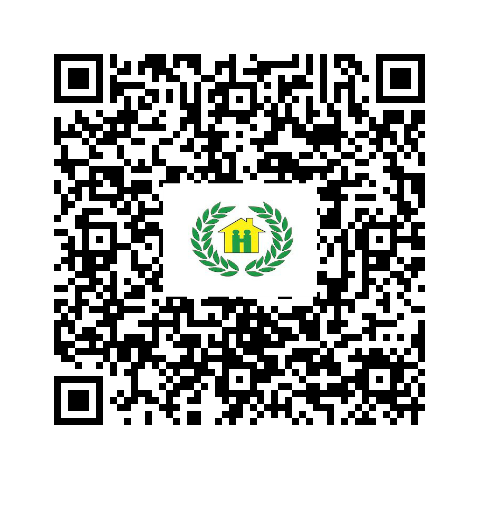 ★上課時間：複訓：【8：30至19：00】★上課地點：本會會館【新竹市自由路67號6樓之1】         不動產經紀人專業訓練報名表  □會員3,800元□非會員4,000元             日期：   年   月   日  *部分為必填，若填寫不全以至報名權益受損，請學員自行負責。(通過國家考試者)入本會之公司行號，公司員工即為會員，其餘皆為非會員。會員請蓋公司章，否則以非會員收費，非會員3人以上即享會員價。社團法人新竹市不動產仲介經紀商業同業公會不動產經紀人換證取得專業訓練課程表（以下課表本會保有變動權益）上課須知規則： 退訓或延期者，於開課前三日前（不含假日）告知，將可全額退回或保留繳交費用於下期。退訓者未於開課前3日（不含假日）提出申請辦理，則扣手續費1000元整，為方便作業流程及避免自身權益損失，請務必提早提出申請。退費者請自行至公會領取退費金額，若需本會匯款者，本會將扣匯款手續費30元。延期者未於開課前3日提出申請辦理，除了扣除手續費1000元整，另需於下期補齊受訓費用，為了避免自身權益損失，請務必提早提出申請。於本會受訓期間若有缺課或時數不足者，需另行補課者，需繳納每小時150元費用才能進行補課。(依堂課時數計算，非缺課時數計算)非於本會受訓期間學員者，若要至本會補課，需繳納每小時200元費用才能進行補課。(依堂課時數計算，非缺課時數計算)若因傷病、事故延期或缺課者，需開立當日診斷證明，否則一律以上述2、3、4、5點事項比照辦理。課程班別經紀人複訓日期106年5月8～11日106年5月8～11日課程班別費用如下：費用如下：費用如下：經紀人30小時【複訓】會員3,800元/人會員3,800元/人非會員4,000/人應備資料：（1）身份證正、反面影本分開一份；（2）２吋照片１張。應備資料：（1）身份證正、反面影本分開一份；（2）２吋照片１張。應備資料：（1）身份證正、反面影本分開一份；（2）２吋照片１張。應備資料：（1）身份證正、反面影本分開一份；（2）２吋照片１張。*姓    名*性   別*性   別*性   別 □男  □女*（1張）兩吋照  片*（1張）兩吋照  片*身分證字號*出生日期*出生日期*出生日期   年    月    日*（1張）兩吋照  片*（1張）兩吋照  片 學    歷*（1張）兩吋照  片*（1張）兩吋照  片*服務單位/職    稱*（1張）兩吋照  片*（1張）兩吋照  片*戶籍住址□□□      縣/市    鄉/鎮/區    里    鄰     街/路     巷     弄	     號     樓之□□□      縣/市    鄉/鎮/區    里    鄰     街/路     巷     弄	     號     樓之□□□      縣/市    鄉/鎮/區    里    鄰     街/路     巷     弄	     號     樓之□□□      縣/市    鄉/鎮/區    里    鄰     街/路     巷     弄	     號     樓之□□□      縣/市    鄉/鎮/區    里    鄰     街/路     巷     弄	     號     樓之□□□      縣/市    鄉/鎮/區    里    鄰     街/路     巷     弄	     號     樓之□□□      縣/市    鄉/鎮/區    里    鄰     街/路     巷     弄	     號     樓之□□□      縣/市    鄉/鎮/區    里    鄰     街/路     巷     弄	     號     樓之附 註★未免爭議，請多運用電匯方式繳費，勿使用現金存入及ATM轉帳，繳款後收據影本及報名表郵寄至本會★『匯款人，請填寫公司名稱或報名上課者姓名』★未免爭議，請多運用電匯方式繳費，勿使用現金存入及ATM轉帳，繳款後收據影本及報名表郵寄至本會★『匯款人，請填寫公司名稱或報名上課者姓名』★未免爭議，請多運用電匯方式繳費，勿使用現金存入及ATM轉帳，繳款後收據影本及報名表郵寄至本會★『匯款人，請填寫公司名稱或報名上課者姓名』★未免爭議，請多運用電匯方式繳費，勿使用現金存入及ATM轉帳，繳款後收據影本及報名表郵寄至本會★『匯款人，請填寫公司名稱或報名上課者姓名』★未免爭議，請多運用電匯方式繳費，勿使用現金存入及ATM轉帳，繳款後收據影本及報名表郵寄至本會★『匯款人，請填寫公司名稱或報名上課者姓名』★未免爭議，請多運用電匯方式繳費，勿使用現金存入及ATM轉帳，繳款後收據影本及報名表郵寄至本會★『匯款人，請填寫公司名稱或報名上課者姓名』★未免爭議，請多運用電匯方式繳費，勿使用現金存入及ATM轉帳，繳款後收據影本及報名表郵寄至本會★『匯款人，請填寫公司名稱或報名上課者姓名』★未免爭議，請多運用電匯方式繳費，勿使用現金存入及ATM轉帳，繳款後收據影本及報名表郵寄至本會★『匯款人，請填寫公司名稱或報名上課者姓名』附 註匯款銀行：新竹第一信用合作社  【營業部；行庫代碼130-0013】戶名：新竹市不動產仲介經紀商業同業公會 【帳號：001-001-00023469】匯款銀行：新竹第一信用合作社  【營業部；行庫代碼130-0013】戶名：新竹市不動產仲介經紀商業同業公會 【帳號：001-001-00023469】匯款銀行：新竹第一信用合作社  【營業部；行庫代碼130-0013】戶名：新竹市不動產仲介經紀商業同業公會 【帳號：001-001-00023469】匯款銀行：新竹第一信用合作社  【營業部；行庫代碼130-0013】戶名：新竹市不動產仲介經紀商業同業公會 【帳號：001-001-00023469】匯款銀行：新竹第一信用合作社  【營業部；行庫代碼130-0013】戶名：新竹市不動產仲介經紀商業同業公會 【帳號：001-001-00023469】匯款銀行：新竹第一信用合作社  【營業部；行庫代碼130-0013】戶名：新竹市不動產仲介經紀商業同業公會 【帳號：001-001-00023469】匯款銀行：新竹第一信用合作社  【營業部；行庫代碼130-0013】戶名：新竹市不動產仲介經紀商業同業公會 【帳號：001-001-00023469】匯款銀行：新竹第一信用合作社  【營業部；行庫代碼130-0013】戶名：新竹市不動產仲介經紀商業同業公會 【帳號：001-001-00023469】*電    話*居家/公司:*居家/公司:*居家/公司:*居家/公司:*居家/公司:*居家/公司:*居家/公司:*居家/公司:*電    話*手機:E-mail*手機:E-mail*手機:E-mail*手機:E-mail*手機:E-mail*手機:E-mail*手機:E-mail*手機:E-mail*緊急事件/連 絡 人姓    名關係關係通   訊   住   址通   訊   住   址通   訊   住   址通   訊   住   址電  話*緊急事件/連 絡 人*身分證影本正面【1份】*身分證影本正面【1份】*身分證影本正面【1份】*身分證影本正面【1份】*身分證影本正面【1份】*身分證影本反面【1份】*身分證影本反面【1份】*身分證影本反面【1份】*身分證影本反面【1份】備   註社團法人新竹市不動產仲介經紀商業同業公會連絡人：秘書地址：新竹市自由路67號6樓之1公會電話：（03）5317786  公會傳真：（03）5317713社團法人新竹市不動產仲介經紀商業同業公會連絡人：秘書地址：新竹市自由路67號6樓之1公會電話：（03）5317786  公會傳真：（03）5317713社團法人新竹市不動產仲介經紀商業同業公會連絡人：秘書地址：新竹市自由路67號6樓之1公會電話：（03）5317786  公會傳真：（03）5317713社團法人新竹市不動產仲介經紀商業同業公會連絡人：秘書地址：新竹市自由路67號6樓之1公會電話：（03）5317786  公會傳真：（03）5317713社團法人新竹市不動產仲介經紀商業同業公會連絡人：秘書地址：新竹市自由路67號6樓之1公會電話：（03）5317786  公會傳真：（03）5317713社團法人新竹市不動產仲介經紀商業同業公會連絡人：秘書地址：新竹市自由路67號6樓之1公會電話：（03）5317786  公會傳真：（03）5317713社團法人新竹市不動產仲介經紀商業同業公會連絡人：秘書地址：新竹市自由路67號6樓之1公會電話：（03）5317786  公會傳真：（03）5317713社團法人新竹市不動產仲介經紀商業同業公會連絡人：秘書地址：新竹市自由路67號6樓之1公會電話：（03）5317786  公會傳真：（03）5317713日   期上 課 時 間上   課   科   目授課老師5/8(一)10：00～12：00不動產權利移轉、使用限制相關法規及實務黃煒家5/8(一)13：00～19：00不動產經紀相關法規及實務劉振國5/9（二）10：00～12：00其他不動產之相關課程林秀銘5/9（二）13：00～19：00民法、土地法規及相關稅法陳淑華5/10（三）09：00～12：00不動產交易相關契約書及經紀實務黃兆玉5/10（三）13：00～16：00不動產交易相關契約書及經紀實務黃兆玉5/11（四）08：30～12：30不動產權利移轉、使用限制相關法規及實務黃煒家5/11（四）13：30～17：30其他不動產之相關課程林秀銘